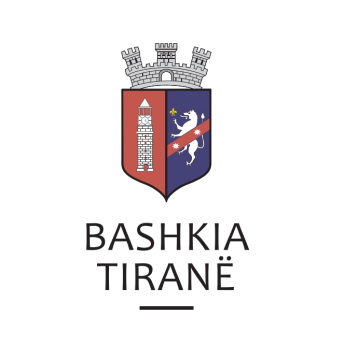      R  E  P U  B  L  I  K  A    E   S  H  Q  I  P  Ë  R  I  S  Ë
  BASHKIA TIRANË
DREJTORIA E PËRGJITHSHME PËR MARRËDHËNIET ME PUBLIKUN DHE JASHTË
DREJTORIA E KOMUNIKIMIT ME QYTETARËTLënda: Kërkesë për publikim lidhur me shpalljen e ankandit të dytë publik.Pranë Bashkisë Tiranës ka ardhur kërkesa për shpallje nga Shoqëria Përmbarimore Private “ALBASE” sh.p.k., në lidhje me shpalljen e ankandit për pasurinë e paluajtshme të palës debitore shoqëria “A-A Konstruction” sh.p.k., me administrator z. Sabri Shera.Ju sqarojmë se të dhënat e pronës janë si më poshtë:“Dyqan”, me sipërfaqe 50 m2, i ndodhur në katin përdhe të godinës, vol. 1, faqe 20. Adresa:                      Rr. “haxhi Dalliu”, TiranëÇmimi fillestar: 	50.233,69 (pesëdhjetë mijë e dyqind e tridhjetë e tre presje                                                       gjashtëdhjetë e tetë) Euro    Drejtoria e Marrëdhënieve me Publikun ka bërë të mundur afishimin e shpalljes për Shoqëria Përmbarimore Private “ALBASE” sh.p.k., në tabelën e shpalljeve të Sektorit të Komunikimit dhe Pritjes së Qytetarit pranë Bashkisë së Tiranës.     R  E  P U  B  L  I  K  A    E   S  H  Q  I  P  Ë  R  I  S  Ë
  BASHKIA TIRANË
DREJTORIA E PËRGJITHSHME PËR MARRËDHËNIET ME PUBLIKUN DHE JASHTË
DREJTORIA E KOMUNIKIMIT ME QYTETARËTLënda: Kërkesë për publikim lidhur me shpalljen për ekzekutim vullnetar.Pranë Bashkisë Tiranë ka ardhur kërkesa për shpallje nga Përmbaruese Gjyqësore Private “Ensola Kuçi”, në lidhje me shpalljen për ekzekutim vullnetar për debitorin shoqëria “Vera” sh.p.k., përfaqësuar nga z. Anastas Konstandin Vera.Lajmërim për vazhdimin e ekzekutimit vullnetar:Kreditor:            Agjencia e Trajtimit të KrediveDebitor:              Shoqëria “Vera” sh.p.k., përfaqësuar nga z. Anastas Konstandin VeraObjekti:              Kthim shumeDrejtoria e Komunikimit me Qytetarët ka bërë të mundur afishimin e shpalljes për Përmbaruesen Gjyqësore Private “Ensola Kuçi”, në tabelën e shpalljeve të Sektorit të Informimit dhe Shërbimeve për Qytetarët pranë Bashkisë Tiranë.     R  E  P U  B  L  I  K  A    E   S  H  Q  I  P  Ë  R  I  S  Ë
  BASHKIA TIRANË
DREJTORIA E PËRGJITHSHME PËR MARRËDHËNIET ME PUBLIKUN DHE JASHTË
DREJTORIA E KOMUNIKIMIT ME QYTETARËTLënda: Kërkesë për publikim lidhur me shpalljen për ekzekutim vullnetar.Pranë Bashkisë Tiranë ka ardhur kërkesa për shpallje nga Përmbaruese Gjyqësore Private “Ensola Kuçi”, në lidhje me shpalljen për ekzekutim vullnetar për debitorin z. Aleko Ibrahim Petro.Lajmërim për vazhdimin e ekzekutimit vullnetar:Kreditor:            Agjencia e Trajtimit të KrediveDebitor:              Aleko Ibrahim PetroObjekti:              Kthim shumeDrejtoria e Komunikimit me Qytetarët ka bërë të mundur afishimin e shpalljes për Përmbaruesen Gjyqësore Private “Ensola Kuçi”, në tabelën e shpalljeve të Sektorit të Informimit dhe Shërbimeve për Qytetarët pranë Bashkisë Tiranë.     R  E  P U  B  L  I  K  A    E   S  H  Q  I  P  Ë  R  I  S  Ë
  BASHKIA TIRANË
DREJTORIA E PËRGJITHSHME PËR MARRËDHËNIET ME PUBLIKUN DHE JASHTË
DREJTORIA E KOMUNIKIMIT ME QYTETARËTLënda: Kërkesë për publikim lidhur me shpalljen e ankandit të dytë publik.Pranë Bashkisë Tiranë ka ardhur kërkesa për shpallje nga Përmbaruesi Gjyqësor “Ilia Elezi”, në lidhje me shpalljen e ankandit të dytë për debitorin dorëzanës z. Juljan Koço Lena, si individ dhe si Person Fizik.Ju sqarojmë se të dhënat e pronës janë si më poshtë:“Apartament” me nr. pasurie 1/165+1-8/1, vol. 6, faqe 179, ZK 8350,  sip. 57 m2.Adresa:                      TiranëÇmimi fillestar:         3.850.000 (tre milion e tetëqind e pesëdhjetë mijë) LekëDrejtoria e Komunikimit me Qytetarët ka bërë të mundur afishimin e shpalljes për Përmbaruesin Gjyqësor “Ilia Elezi”, në tabelën e shpalljeve të Sektorit të Informimit dhe Shërbimeve për Qytetarët pranë Bashkisë Tiranë.     R  E  P U  B  L  I  K  A    E   S  H  Q  I  P  Ë  R  I  S  Ë
  BASHKIA TIRANË
DREJTORIA E PËRGJITHSHME PËR MARRËDHËNIET ME PUBLIKUN DHE JASHTË
DREJTORIA E KOMUNIKIMIT ME QYTETARËTLënda: Kërkesë për publikim lidhur me shpalljen e ankandit publik.Pranë Bashkisë Tiranës ka ardhur kërkesa për shpallje nga SHOQËRA E PËRMBARIMIT PRIVAT “BAILIFF SERVICE E. HOXHA” sh.p.k., për pasurinë e luajtshme të debitorit shoqëria “AGLI” sh.p.k.Ju sqarojmë se të dhënat e pronës janë si më poshtë:“Garazhd”,  nr. pasurie 496/386+2-G1,vol.52, faqe 204,  Z.K. 2640,  me sipërfaqe 260  m2.Adresa:		Linzë, TiranëÇmimi fillestar: 	1,893,120 (një milion e tetëqind e nëntëdhjetë e tre mijë e njpqind e njëzetë) LekëDrejtoria e Komunikimit me Qytetarët ka bërë të mundur afishimin e shpalljes për SHOQËRINË E PËRMBARIMIT PRIVAT “BAILIFF SERVICE E. HOXHA” sh.p.k.,, në tabelën e shpalljeve të Sektorit të Informimit dhe Shërbimeve për Qytetarët pranë Bashkisë Tiranës.     R  E  P U  B  L  I  K  A    E   S  H  Q  I  P  Ë  R  I  S  Ë
  BASHKIA TIRANË
DREJTORIA E PËRGJITHSHME PËR MARRËDHËNIET ME PUBLIKUN DHE JASHTË
DREJTORIA E KOMUNIKIMIT ME QYTETARËTLënda: Kërkesë për publikim lidhur me shpalljen për Ekzekutim Vullnetar.Pranë Bashkisë Tiranë ka ardhur kërkesa për shpallje nga Shoqëria Përmabrimore “AA BAILIFF” sh.p.k., në lidhje me shpalljen për ekzekutim vullnetar për debitorin z. Jeton Metat Jahja.Lajmërim për ekzekutim vullnetar:Kreditor:          Tranzit  sh.p.k.Debitor:            Jeton Metat JahjaObjekti:            Kthim kredieDrejtoria e Komunikimit me Qytetarët ka bërë të mundur afishimin e shpalljes për Shoqërinë Përmabrimore “AA BAILIFF” sh.p.k., në tabelën e shpalljeve të Sektorit të Informimit dhe Shërbimeve për Qytetarët pranë Bashkisë Tiranë.